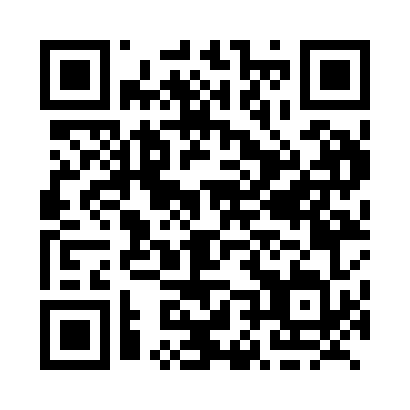 Prayer times for Kakisa, Northwest Territories, CanadaWed 1 May 2024 - Fri 31 May 2024High Latitude Method: Angle Based RulePrayer Calculation Method: Islamic Society of North AmericaAsar Calculation Method: HanafiPrayer times provided by https://www.salahtimes.comDateDayFajrSunriseDhuhrAsrMaghribIsha1Wed3:445:401:477:069:5511:512Thu3:425:371:477:089:5711:523Fri3:415:351:467:0910:0011:534Sat3:395:321:467:1110:0211:555Sun3:385:291:467:1210:0511:566Mon3:375:261:467:1410:0811:577Tue3:355:231:467:1510:1011:598Wed3:345:211:467:1710:1312:009Thu3:325:181:467:1810:1512:0110Fri3:315:151:467:1910:1812:0211Sat3:305:131:467:2110:2012:0412Sun3:285:101:467:2210:2312:0513Mon3:275:081:467:2310:2612:0614Tue3:265:051:467:2510:2812:0715Wed3:255:031:467:2610:3112:0916Thu3:245:001:467:2710:3312:1017Fri3:224:581:467:2910:3512:1118Sat3:214:561:467:3010:3812:1219Sun3:204:531:467:3110:4012:1420Mon3:194:511:467:3210:4312:1521Tue3:184:491:467:3310:4512:1622Wed3:174:471:467:3510:4712:1723Thu3:164:441:477:3610:5012:1824Fri3:154:421:477:3710:5212:2025Sat3:144:401:477:3810:5412:2126Sun3:134:381:477:3910:5612:2227Mon3:124:361:477:4010:5812:2328Tue3:114:351:477:4111:0112:2429Wed3:104:331:477:4211:0312:2530Thu3:094:311:477:4311:0512:2631Fri3:094:291:477:4411:0612:27